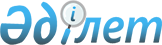 О внесении изменения в постановление акимата Казыгуртского района от 21 ноября 2018 года № 155 "Об установлении публичного сервитута"Постановление акимата Казыгуртского района Туркестанской области от 30 июня 2022 года № 189
      В соответствии с подпунктом 5-1) статьи 17 и пунктом 4 статьи 69 Земельного кодекса Республики Казахстан от 20 июня 2003 года, подпунктом 10) пункта 1 статьи 31 Закона Республики Казахстан от 23 января 2001 года "О местном государственном управлении и самоуправлении в Республике Казахстан" акимат Казыгуртского района ПОСТАНОВЛЯЕТ:
      1. Внести в постановление акимата Казыгуртского района от 21 ноября 2018 года № 155 "Об установлении публичного сервитута" (зарегистрировано в Реестре государственной регистрации нормативных правовых актов за № 4810, опубликовано в эталонном контрольном банке нормативных правовых актов Республики Казахстан в электронном виде 11 декабря 2018 года) следующее изменение:
      пункт 2 исключить.
      2. Контроль за исполнением настоящего постановления возложить на заместителя акима района Т.Калымбетова. 
      3. Настоящее постановление вводится в действие по истечении десяти календарных дней после дня его первого официального опубликования.
					© 2012. РГП на ПХВ «Институт законодательства и правовой информации Республики Казахстан» Министерства юстиции Республики Казахстан
				
      Аким района

А. Абдуллаев
